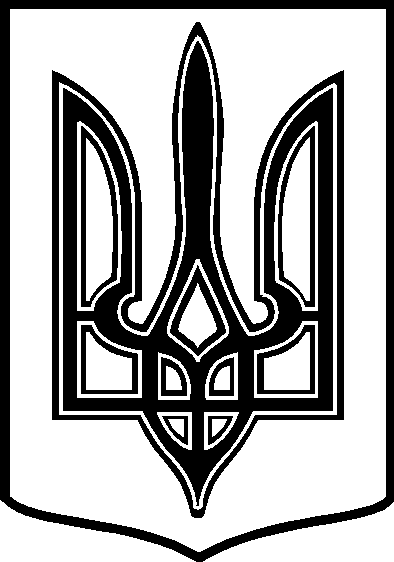 УКРАЇНАТАРТАЦЬКА СІЛЬСЬКА РАДАЧЕЧЕЛЬНИЦЬКОГО РАЙОНУ ВІННИЦЬКОЇ ОБЛАСТІ РІШЕННЯ № 24920.03.2018 року                                                                    18 сесія 7 скликанняс. ТартакПро передачу безкоштовно у власністьземельних ділянок та затвердженнятехнічних документацій  із землеустроющодо встановлення ( відновлення ) меж земельних ділянок в натурі ( на місцевості )для оформлення права власності   Розглянувши технічні документації із землеустрою щодо встановлення меж земельних ділянок в натурі ( на місцевості ) для оформлення права власності для будівництва і обслуговування жилого будинку,  господарських будівель і споруд  та для ведення особистого селянського господарства                                                   сільська рада ВИРІШИЛА:1. Згідно ст. ст. 12, 33, 40, 116, 118, 120, 121 Земельного кодексу України ,  ст.. 16 Закону України «Про державний земельний кадастр» затвердити матеріали технічних документацій із землеустрою щодо встановлення меж земельних ділянок в натурі ( на місцевості ) для оформлення права власності для будівництва і  обслуговування жилого будинку,  господарських будівель і споруд та для ведення особистого селянського господарства громадянам:  Лесик Г. М., Бурій М. І., Подольському М. А., Дашківському В. Ф., Баланівській Р. О., Фарфураку С. Г., Скоцелясу П. М., Лемець А. І., Заміховському І. Я., Терех Г. С., Турчинській М. І., Турчаку В.В..2. Передати у  власність земельні ділянки громадянам :- Лесик Галині Миколаївні - площею  0,2200 га, в т. ч. 0,2200 га (кадастровий номер земельної ділянки 0525086400:01:001:0226 )  для будівництва і обслуговування жилого будинку, господарських  будівель і споруд за адресою:  с.Тартак, вул. Підгаєцького, 11а;  - Бурій Марії Іванівні- площею  0,5837 га, в т. ч. 0,2500 га (кадастровий номер земельної ділянки 0525086400:01:003:0373 )  для будівництва і обслуговування жилого будинку, господарських  будівель і споруд за адресою:  с.Тартак, вул. Підгаєцького, 93; 0,3337 га (кадастровий номер земельної ділянки 0525086400:01:003:0372)   для ведення особистого селянського господарства за адресою:  с.Тартак, вул. Підгаєцького, 93;- Подольському Михайлу Анатолійовичу - площею  0,7300 га, в т. ч. 0,2500 га (кадастровий номер земельної ділянки 0525086400:01:003:0371 )  для будівництва і обслуговування жилого будинку, господарських  будівель і споруд за адресою:  с.Тартак, вул. Підгаєцького, 94;  0,4800 га (кадастровий номер земельної ділянки 0525086400:01:003:0370)   для ведення особистого селянського господарства за адресою:  с.Тартак, вул. Підгаєцького, 94;- Дашківському Василю Филимоновичу - площею  0,6000 га, в т. ч. 0,2500 га (кадастровий номер земельної ділянки 0525086400:01:003:0369 )  для будівництва і обслуговування жилого будинку, господарських  будівель і споруд за адресою:  с.Тартак, вул. Підгаєцького, 90;  0,3500 га (кадастровий номер земельної ділянки 0525086400:01:003:0368)   для ведення особистого селянського господарства за адресою:  с.Тартак, вул. Підгаєцького, 90;- Баланівській Раїсі Олександрівні - площею  0,1300 га, в т. ч. 0,1300 га (кадастровий номер земельної ділянки 0525086400:01:003:0367 )  для будівництва і обслуговування жилого будинку, господарських  будівель і споруд за адресою:  с. Тартак, вул.. Миру, 49; - Фарфураку Сергію Гавриловичу - площею  0,4300 га, в т. ч. 0,2500 га (кадастровий номер земельної ділянки 0525086400:01:002:0240 )  для будівництва і обслуговування жилого будинку, господарських  будівель і споруд за адресою:  с.Тартак, вул. Покровська, 186а; 0,1800 га (кадастровий номер земельної ділянки 0525086400:01:002:0241)   для ведення особистого селянського господарства за адресою:  с.Тартак, вул. Покровська, 186а;- Скоцелясу Петру Миколайовичу - площею  0,0589 га, в т. ч. 0,0589 га (кадастровий номер земельної ділянки 0525086400:01:002:0244 )  для будівництва і обслуговування жилого будинку, господарських  будівель і споруд за адресою:  с.Тартак, вул.Покровська, 166а;- Лемець Анастасії Іванівні - площею  0,0791 га, в т. ч. 0,0791 га (кадастровий номер земельної ділянки 0525086400:01:002:0243 )  для будівництва і обслуговування жилого будинку, господарських  будівель і споруд за адресою:  с.Тартак, вул.Покровська, 166;- Заміховському Івану Якимовичу - площею  0,2500 га, в т. ч. 0,2500 га (кадастровий номер земельної ділянки 0525086400:01:002:0242 )  для будівництва і обслуговування жилого будинку, господарських  будівель і споруд за адресою:  с.Тартак, вул. Підгаєцького, 18;  - Терех Галині Станіславівні - площею  0,5000 га, в т. ч. 0,1114 га (кадастровий номер земельної ділянки 0525086400:01:003:0365 )  для будівництва і обслуговування жилого будинку, господарських  будівель і споруд за адресою:  с.Тартак, вул. Підгаєцького, 102; 0,3886га (кадастровий номер земельної ділянки 0525086400:01:003:0366)   для ведення особистого селянського господарства за адресою:  с.Тартак, вул. Підгаєцького, 102;- Турчинській Марії Іванівні - площею  0,4500 га, в т. ч. 0,2500 га (кадастровий номер земельної ділянки 0525086400:02:001:0036 )  для будівництва і обслуговування жилого будинку, господарських  будівель і споруд за адресою:  с. Анютине, вул. Лісова, 31; 0,2000га (кадастровий номер земельної ділянки 0525086400:02:001:0036)   для ведення особистого селянського господарства за адресою:  с. Анютине, вул. Лісова, 31;- Турчаку Володимиру Васильовичу - площею  0,1849 га, в т. ч. 0,1849 га (кадастровий номер земельної ділянки 0525086400:01:001:0222 )  для будівництва і обслуговування жилого будинку, господарських  будівель і споруд за адресою:  с.Тартак, вул. Набережна, 124. 3. Землевпорядній службі внести зміни в земельно-облікову  документацію. 4. Громадянам Лесик Г. М., Бурій М. І., Подольському М. А.,  Дашківському В. Ф., Баланівській Р. О., Фарфураку С. Г., Скоцелясу П. М., Лемець А. І., Заміховському І. Я., Терех Г. С., Турчинській М. І., Турчаку В. В.  дотримуватися   вимог   ст.    91 Земельного    кодексу    України.5. Контроль за виконанням даного рішення покласти на постійну комісію з питань охорони  довкілля,  раціонального використання земель та земельних  відносин ( голова  комісії –  П. В. Поліщук ).Сільський голова:                                                                      В. В. Демченко    